Конспект дистанционного занятия для детей с логопедическими проблемами «Теремок».Задачи: развитие речевого слуха у детей, закрепление навыков четкой, правильной, выразительной речи, автоматизация звука «Ш», знакомство с дикими животными.Педагог:- Здравствуйте.- Все мы знаем, все мы верим, Есть на свете дивный терем.Терем, терем покажисьПокружись остановись.(Слайд 1 «Теремок» без животных)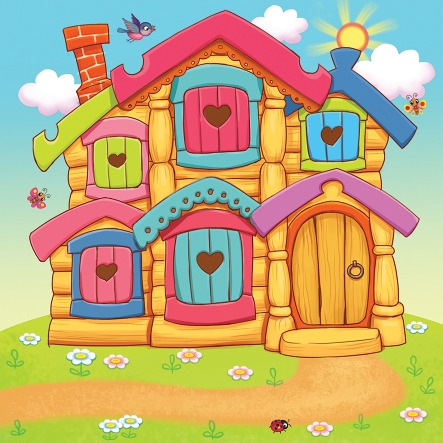 - Что вы видите?- Да,  это терем, теремок.-Есть такая сказка, давайте вспомним кто там живет?(Перечисляем)(Слайд 2 «Теремок» с животными) 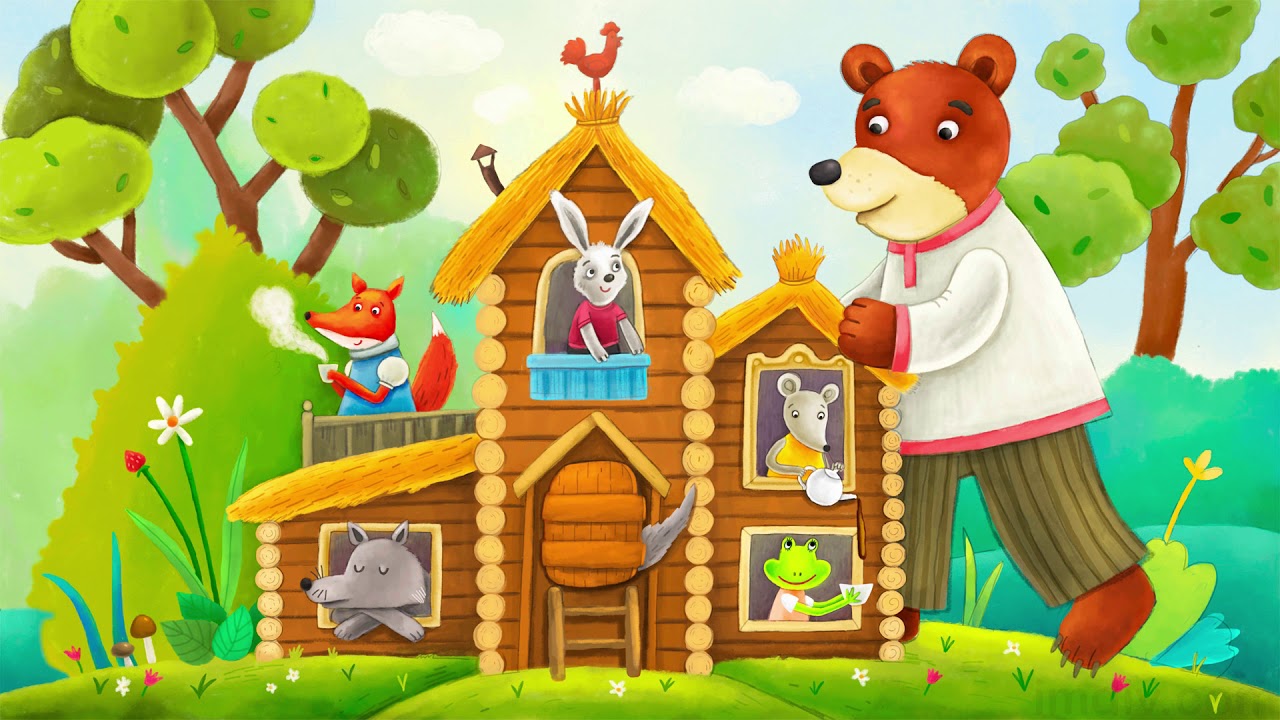 - Как мы назовем всех этих животных?- Они домашние? Нет.- Правильно это дикие животные!- Вечером наши звери любят собираться вместе, веселиться, играть и даже иногда баловаться, передразнивать друг друга.- Давайте мы поиграем вместе с ними. Повторим за мышкой как она прячет зернышки за щечкой. Язык упирается в щеку, образуя бугорки. (Слайд 3 «Мышка») 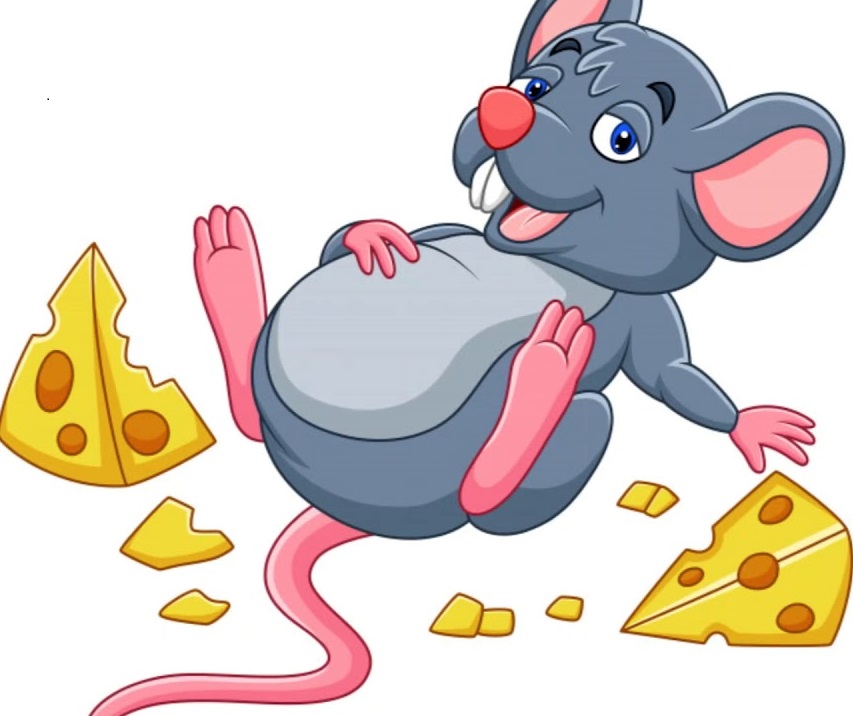 - Лягушка широко улыбается (Слайд 4 «Лягушка»)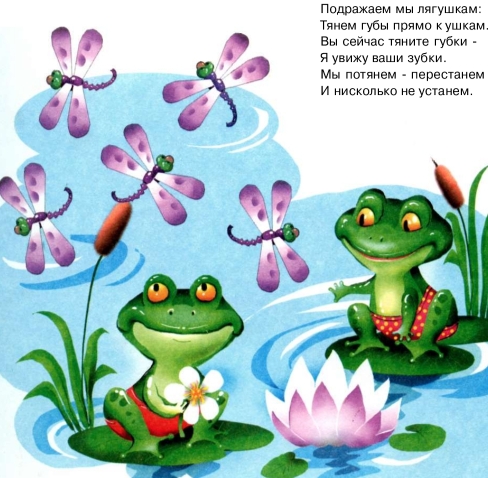 - Лиса умеет показывать язычок. Высовывает широкий язык и убирает. (Слайд 5 «Лиса»)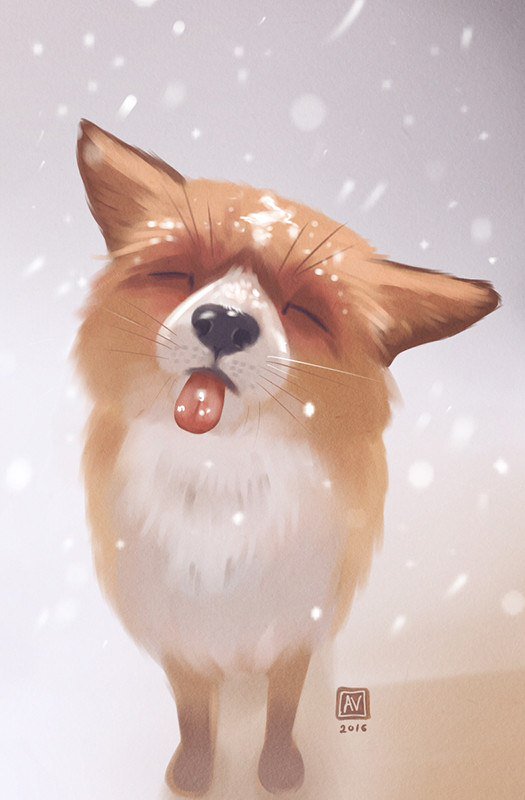 - Волк любит скалить зубы (Слайд 6 «Волк» -  упражнение «Оскал»)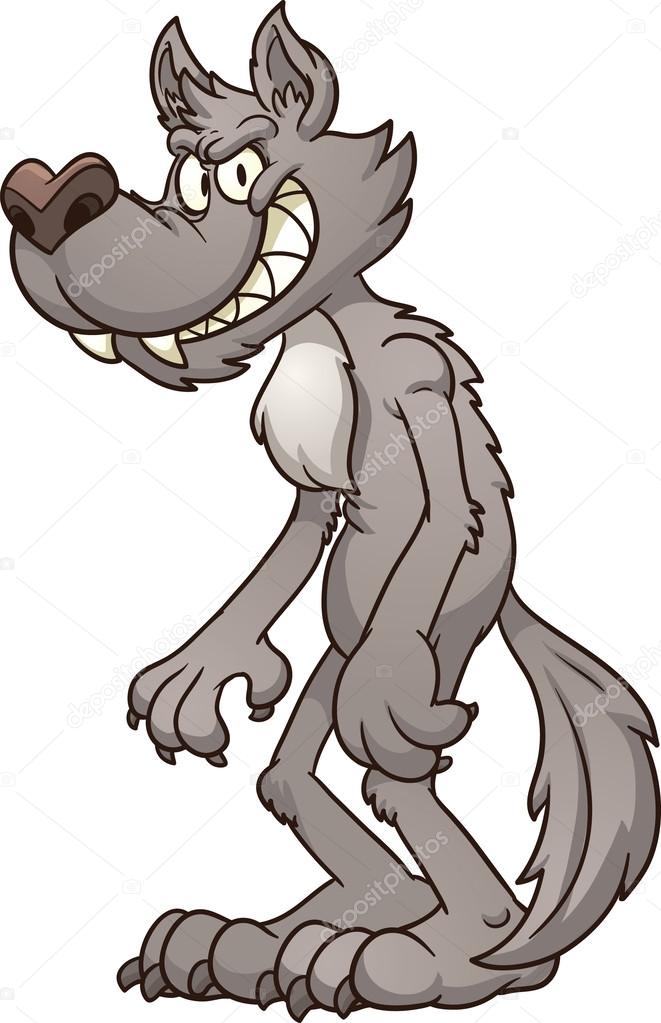 - Зайчик любит звать в гости гостей. Берет в руки барабан и громко барабанит. И мы тоже побарабаним нашим язычков по небу.  (Слайд 7 «Заяц с барабаном») 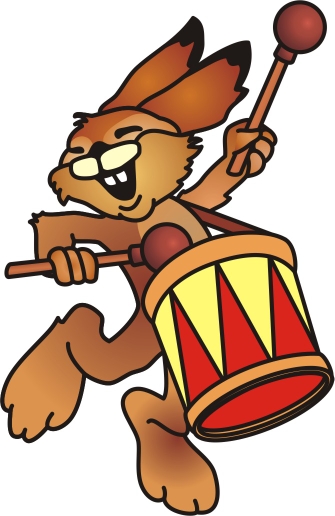 - Кто же пришел в гости в теремок? (пальчиковая гимнастика, мнем подушечку каждого пальца, начиная с большого)Зайчик всех позвал зверей,  (большой палец)Птиц и ящериц и змей,         (Указательный)Пеликанов, журавлей,           (Средний)Бегимотов, соболей,              (Безымянный)Голубей и глухарей,              (Мезинец)И клестов и снегирей,           (Большой)Он позвал к себе козла,         (Указательный)Обезьянку и осла,                   (Средний)Дикобраза и ежа,                   (Безымянный)Черепаху и ужа.                     (Мезинец)(Педагог показывает, дети повторяют)Сели все звери ужинать, а ничего не получается. Надо мишке нам помочь, сказать волшебные слова. (Слайд 8 «Мишка с кастрюлей»)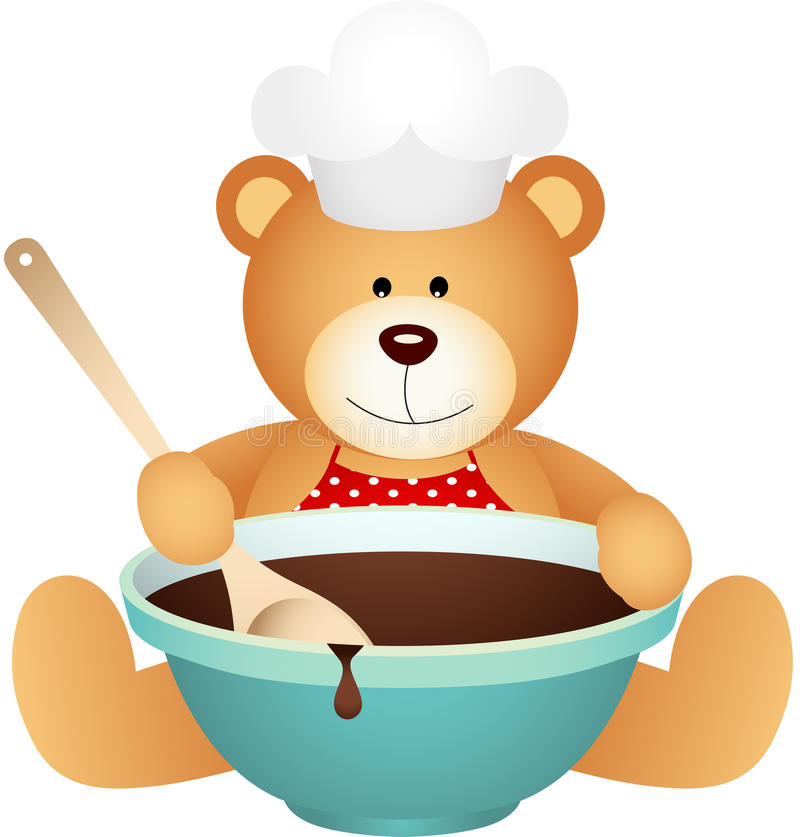 Ша-ша-ша – молочная лапшаШу-шу-шу - мишка варит нам лапшуШу-шу-шу – я люблю лапшуШи-ши-ши – все хотят лапши.- Очень вкусный ужин получился у мишки, но горячий. Надо подуть. (Дыхательная гимнастика – носом вдох и выдуваем воздух вытянутыми губами)- Все звери облизались (Упражнение «Вкусное -варенье») и почистили зубки (Упражнение «Чистим зубы»)- Собрались все звери спать.  (Слайд 9 «Звери спят»)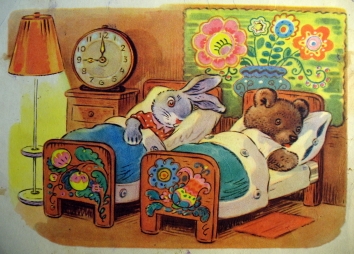 Мы себе под ушко, положим подушку.Мягкая подушка, есть у нас под ушком!- Скажем всем зверятам тихо «До свидания, спокойного вам сна» Т-щ-щ (пальчик к губам)-И нам с вами пора прощаться. Пока-пока!!!*Все картинки взяты с простора интернета. 